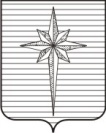 АДМИНИСТРАЦИЯ ЗАТО ЗВЁЗДНЫЙпостановление20.04.2017											  № 494Об утверждении Порядка разработки, обсуждения, согласования и утверждения дизайн-проекта благоустройства дворовой территории многоквартирного дома и дизайн-проекта благоустройства наиболее посещаемой муниципальной территории общего пользования на территории городского округа ЗАТО ЗвёздныйВ соответствии с постановлением Правительства Российской Федерации от 10.02.2017 № 169 «Об утверждении Правил предоставления и распределения субсидий из федерального бюджета бюджетам субъектов Российской Федерации на поддержку государственных программ субъектов Российской Федерации и муниципальных программ формирования современной городской среды», Приказом Министерства строительства и жилищно-коммунального хозяйства Российской Федерации от 21.02.2017 № 114/пр «Об утверждении методических рекомендаций по подготовке государственных (муниципальных) программ формирования современной городской среды в рамках реализации приоритетного проекта «Формирование комфортной городской среды» на 2017 год», постановлением администрации ЗАТО Звёздный от 10.04.2017 № 425 «Об утверждении муниципальной программы «Формирование комфортной городской среды ЗАТО Звёздный», Уставом городского округа ЗАТО Звёздный Пермского края и в целях реализации на территории городского округа ЗАТО Звёздный приоритетного проекта «Формирование комфортной городской среды» администрация ЗАТО Звёздный постановляет:1. Утвердить прилагаемый Порядок разработки, обсуждения, согласования и утверждения дизайн-проекта благоустройства дворовой территории многоквартирного дома и дизайн-проекта благоустройства наиболее посещаемой муниципальной территории общего пользования на территории городского округа ЗАТО Звёздный.2. Опубликовать (обнародовать) настоящее постановление установленным порядком.3. Настоящее постановление вступает в силу после дня его официального опубликования и распространяется на правоотношения, возникшие с 01.03.2017.4. Контроль за исполнением постановления возложить на первого заместителя главы администрации ЗАТО Звёздный Полякова Г.И.И.о. главы администрации ЗАТО Звёздный                                               Г.И. ПоляковУТВЕРЖДЁНпостановлением администрации ЗАТО Звёздный от 20.04.2017 № 494ПОРЯДОКразработки, обсуждения, согласования и утверждения дизайн-проекта благоустройства дворовой территории многоквартирного дома и дизайн-проекта благоустройства наиболее посещаемой муниципальной территории общего пользования на территории городского округа ЗАТО ЗвёздныйI. Общие положения1.1. Настоящий Порядок регламентирует процедуру разработки, обсуждения и согласования заинтересованными лицами дизайн-проекта благоустройства дворовой территории многоквартирного дома и дизайн-проекта благоустройства наиболее посещаемой муниципальной территории общего пользования на территории городского округа ЗАТО Звёздный в рамках реализации приоритетного проекта «Формирование комфортной городской среды», в соответствии с государственной программой «Обеспечение качественным жильём и услугами ЖКХ населения Пермского края», утверждённой Постановлением Правительства Пермского края от 03.10.2013 № 1331-п, с учётом изменений, внесённых Постановлением Правительства Пермского края от 15.03.2017 № 96-п (далее – Порядок). 1.2. Под дизайн-проектом понимается графический и текстовый материал, включающий в себя визуализированное изображение дворовой территории или территории общего пользования, с планировочной схемой, фотофиксацией существующего положения, с описанием работ и мероприятий, предлагаемых к выполнению (далее – дизайн-проект).Содержание дизайн-проекта зависит от вида и состава планируемых к благоустройству работ. Это может быть как проектная, сметная документация, так и упрощённый вариант в виде изображения дворовой территории или территории общего пользования с описанием работ и мероприятий, предлагаемых к выполнению.1.3. К заинтересованным лицам относятся: собственники помещений в многоквартирных домах, собственники иных зданий и сооружений, расположенных в границах дворовой территории и (или) территории общего пользования, подлежащей благоустройству (далее – заинтересованные лица).2. Разработка дизайн-проекта2.1. Разработка дизайн-проекта в отношении дворовых территорий многоквартирных домов и дизайн-проекта благоустройства наиболее посещаемой муниципальной территории общего пользования на территории городского округа ЗАТО Звёздный осуществляется в соответствии с Правилами благоустройства территории городского округа ЗАТО Звёздный, утверждёнными решением Думы ЗАТО Звёздный от 30.03.2017 № 260, требованиями Градостроительного кодекса Российской Федерации, а также действующими строительными, санитарными и иными нормами и правилами.2.2. Разработка дизайн-проекта в отношении дворовых территорий многоквартирных домов осуществляется заинтересованными лицами, а территорий общего пользования городского округа ЗАТО Звёздный - администрацией ЗАТО Звёздный (далее – администрация).2.3. Разработка дизайн-проекта благоустройства дворовой территории многоквартирного дома осуществляется с учётом минимальных и дополнительных перечней работ по благоустройству дворовой территории, установленных органом государственной власти Пермского края и утверждённых протоколом общего собрания собственников помещений в многоквартирном доме, в отношении которой разрабатывается дизайн-проект благоустройства.3. Обсуждение, согласование и утверждение дизайн-проекта3.1. В целях обсуждения, согласования и утверждения дизайн-проекта благоустройства дворовой территории многоквартирного дома администрация уведомляет заинтересованное лицо, которое вправе действовать в интересах всех собственников помещений в многоквартирном доме, придомовая территория которого включена в адресный перечень дворовых территорий проекта программы (далее – уполномоченное лицо), о готовности дизайн-проекта в течение одного рабочего дня со дня изготовления дизайн-проекта. 3.2. Уполномоченное лицо обеспечивает обсуждение, согласование дизайн-проекта благоустройства дворовой территории многоквартирного дома с собственниками инженерных сетей для дальнейшего его утверждения в срок, не превышающий 3-х рабочих дней со дня изготовления дизайн-проекта.3.3. Утверждение дизайн-проекта благоустройства дворовой территории многоквартирного дома осуществляется администрацией в течение 2-х рабочих дней со дня согласования дизайн-проекта.3.4. Дизайн-проект на благоустройство дворовой территории многоквартирного дома утверждается в двух экземплярах, в том числе один экземпляр хранится у уполномоченного лица. 3.5. Дизайн-проект на благоустройство территории общего пользования утверждается в одном экземпляре и хранится в администрации в течение 2-х рабочих дней со дня согласования дизайн-проекта.